INDICAÇÃO Nº 6622/2017Sugere ao Poder Executivo Municipal proceda à manutenção com cascalho da Estrada rural que liga a Usina Furlan até a ponte do Alambari de Baixo.  (A)Excelentíssimo Senhor Prefeito Municipal, Nos termos do Art. 108 do Regimento Interno desta Casa de Leis, dirijo-me a Vossa Excelência para sugerir ao setor competente que proceda a manutenção com cascalho da Estrada rural que liga a Usina Furlan até a ponte do Alambari de Baixo.  Justificativa:Fomos procurados por munícipes, usuários da referida estrada solicitando essa providencia, pois segundo eles a mesma está em más condições causando transtornos e podendo danificar os veículos.Plenário “Dr. Tancredo Neves”, em 17 de Agosto de 2017.José Luís Fornasari                                                  “Joi Fornasari”Solidariedade                                                    - Vereador -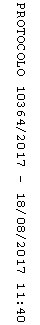 